ТЕЛЕФОНЫ «ГОРЯЧИХ ЛИНИЙ» РОССИЙСКОЙ ФЕДЕРАЦИИ И РОСТОВСКОЙ ОБЛАСТИ: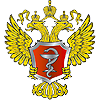 Министерство здравоохранения Российской Федерации телефон «горячей линии» 8 800 200 03 89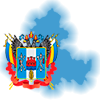 Министерство здравоохранения Ростовской областителефон «горячей линии» 8(863) 242 41 09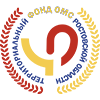 Территориальный фонд обязательного медицинского страхования Ростовской областителефон «горячей линии» 8 800 100 98 78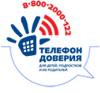 Единый общероссийский телефон доверия для детей, подростков и их родителейтелефон доверия 8 800 2000 122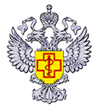 Управление Роспотребнадзора по Ростовской областителефон «горячей линии» 8 800 100 74 17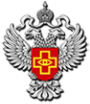 Территориальный орган Росздравнадзора по Ростовской областителефон «горячей линии» 8(863) 286-98-16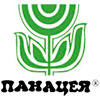 ООО МСО «Панацея»телефон «горячей линии» 8 800 200 08 68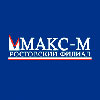 Ростовский филиал ЗАО «МАКС-М»телефон «горячей линии» 8 800 555 00 03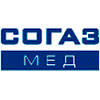 Ростовский филиал АО «Страховая компания «СОГАЗ-Мед»телефон «горячей линии» 8 800 100 07 02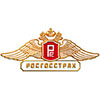 Филиал ООО «РГС-Медицина» «Росгосстрах-Ростов-Медицина»телефон «горячей линии» 8 800 100 81 01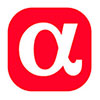 ООО «АльфаСтрахование-ОМС» филиал «АсСтра»телефон «горячей линии» 8 800 555 10 01